Anexo 1: Formulario de postulaciónAntecedentes Establecimiento Educacional Datos de cuenta de depósito en el caso de ganar el concursoAntecedente Docente y/o educador/a responsable Antecedentes de Equipo Profesional Para cada docente participante agregue su informaciónCategoría a la postula (marque con una x)Fichas de planificaciónEjemplo de descripción de la experiencia:  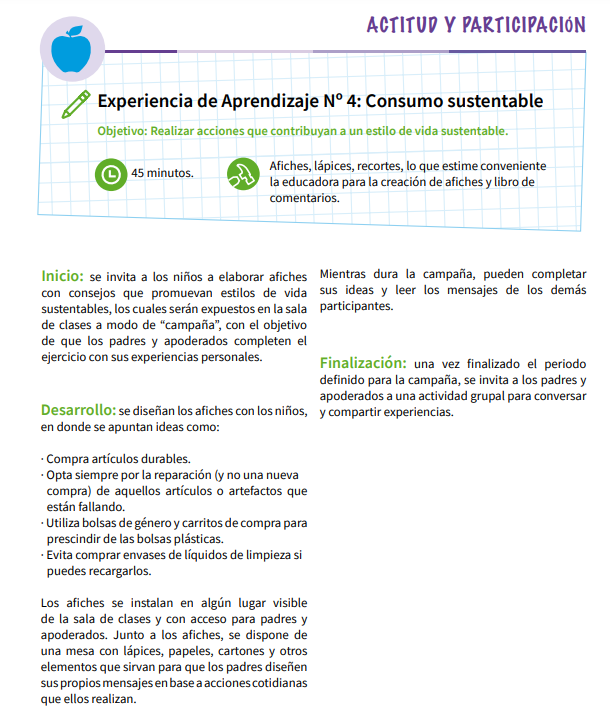 Nombre establecimientoNombre Director/aCorreo electrónicoTeléfonoDirecciónComunaPertenece SNCAE SINONivelTitularRut N° cuenta Tipo de cuentaCorreo electrónicoNombre DocenteAsignaturaCursos / nivelesCorreo electrónicoTeléfonoNombre DocenteAsignatura(EB EM) / Ámbito (EP)Cursos (EB EM)/ niveles (EP)Correo electrónicoTeléfonoNombre DocenteAsignatura(EB EM)/ Ámbito (EP)Cursos (EB EM)/ niveles (EP)Correo electrónicoTeléfonoNombre DocenteAsignatura(EB EM)/ Ámbito (EP)Cursos (EB EM)/ niveles (EP)Correo electrónicoTeléfonoCategoríaNivelMarque X1Educación parvularia o pre básica2Educación básica3Educación mediaFicha 1: Tema principal Objetivo Tiempo estimadoMateriales Cursos (EB EM)/ niveles (EP)Asignatura(EB EM)/ Ámbito (EP)Descripción de la experiencia de aprendizaje Descripción de la experiencia de aprendizaje Inicio:Inicio:Desarrollo:Desarrollo:Final:Final:Ficha 2: Tema principal Objetivo Tiempo estimadoMateriales Cursos (EB EM)/ niveles (EP)Asignatura(EB EM)/ Ámbito (EP)Descripción de la experiencia de aprendizaje Descripción de la experiencia de aprendizaje Inicio:Inicio:Desarrollo:Desarrollo:Final: Final: Ficha 3: Tema principal Objetivo Tiempo estimadoMateriales Cursos (EB EM)/ niveles (EP) Asignatura(EB EM)/ Ámbito (EP)Descripción de la experiencia de aprendizaje Descripción de la experiencia de aprendizaje Inicio:Inicio:Desarrollo:Desarrollo:Final: Final: 